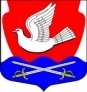 АДМИНИСТРАЦИЯ МУНИЦИПАЛЬНОГО ОБРАЗОВАНИЯИССАДСКОЕ СЕЛЬСКОЕ ПОСЕЛЕНИЕВОЛХОВСКОГО МУНИЦИПАЛЬНОГО РАЙОНАЛЕНИНГРАДСКОЙ ОБЛАСТИ                                       ПОСТАНОВЛЕНИЕот 25 февраля   2016 года    № 50О внесении изменений в административный регламент по предоставлению муниципальной услуги: «Выдача, переоформление разрешений на право организации розничных рынков и продление срока действия разрешений на право организации розничных рынков» утвержденный постановлением главы администрации МО Иссадское сельское поселение № 01 от 11.01.2016 года.                В соответствии с п.п. «е» п.3 протокола заседания комиссии по повышению качества и доступности предоставления государственных и муниципальных услуг в Ленинградской области от 18.11.2015 года; с учетом требований Федерального закона от 01.12.2014 года № 419-ФЗ «О внесении изменений в отдельные законодательные акты Российской Федерации по вопросам социальной защиты инвалидов в связи с ратификацией Конвенции о правах инвалидов»                                                     постановляю:          1.  Внести в  административный регламент по предоставлению муниципальной услуги: «Выдача, переоформление разрешений на право организации розничных рынков и продление срока действия разрешений на право организации розничных рынков» утвержденный постановлением главы администрации № 01 от 11.01.2016 года следующие дополнения:Раздел  «Показатели доступности и качества муниципальной услуги» дополнить пунктом показатели доступности муниципальной услуги (специальные, применимые в отношении инвалидов):наличие на территории, прилегающей к зданию, в котором осуществляется предоставление муниципальной услуги, мест для парковки специальных автотранспортных средств инвалидов;обеспечение беспрепятственного доступа инвалидов к помещениям, в которых предоставляется муниципальная услуга;получение для инвалидов в доступной форме информации по вопросам предоставления муниципальной услуги, в том числе об оформлении необходимых для получения муниципальной услуги документов, о совершении им других необходимых для получения муниципальной услуги действий, сведений о ходе предоставления муниципальной услуги;наличие возможности получения инвалидами помощи (при необходимости) от работников организации для преодоления барьеров, мешающих получению услуг наравне с другими лицами.                Показатели качества муниципальной услуги:соблюдение срока предоставления муниципальной услуги;соблюдение требований стандарта предоставления муниципальной услуги;удовлетворенность заявителя профессионализмом должностных лиц администрации МО Иссадское сельское поселение Волховского муниципального района Ленинградской области, МФЦ при предоставлении услуги;соблюдение времени ожидания в очереди при подаче запроса и получении результата;осуществление не более одного взаимодействия заявителя с должностными лицами администрации МО Иссадское сельское поселение Волховского муниципального района Ленинградской области при получении муниципальной услуги;        6) отсутствие жалоб	на действия или бездействия должностных лиц администрации МО Иссадское сельское поселение Волховского муниципального района Ленинградской области, поданных в установленном порядке.	2.  Настоящее постановление  подлежит официальному опубликованию в средствах массовой информации, газете «Волховские огни» и размещению на официальном сайте муниципального образования Иссадское  сельское поселение.         3.  Постановление вступает в силу с момента его официального опубликования.        4.  Контроль за исполнением настоящего постановления  оставляю за собой.       Глава администрации МО          Иссадское сельское поселение:                                     Н.Б. Васильева